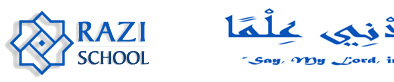 1st Grade Welcome to all our 1st Graders! We look forward to a successful new school year with the class. Please help us make this a comfortable experience for your child by making sure all supplies listed below are sent in: 5 composition Notebooks 5 pocket folders 1 box of (12) sharpened pencils 2 boxes of Crayons 2 boxes of coloring pencils 1 pack of Expo dry erase markers1 pack of Index cards1 pencil case box 4 erasers 1 pencil sharpener 1 coloring book 2 boxes of kleenex2 containers of baby wipes 2 containers of Lysol Disinfectant wipes 2 boxes of washable markers2 glue sticks2 bottles of gluePlease write your child’s name on all the supplies. Thank you very much for your cooperation!Regards, Your child’s 1st grade Teacher 